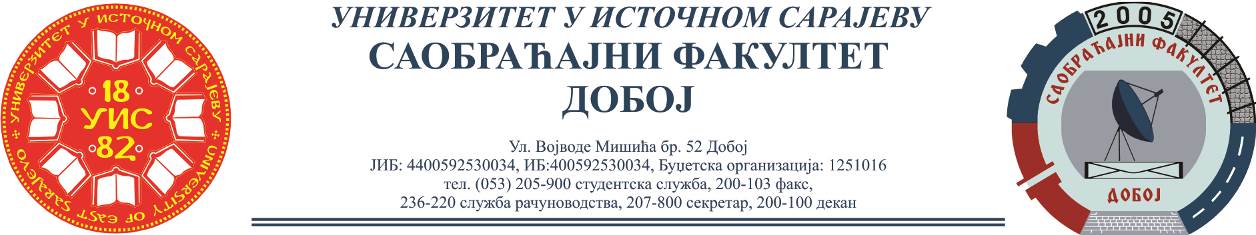 REZULTATI KOLOKVIJUMA IZ PREDMETA INDUSTRIJSKA LOGISTIKA,Kolokvijum su položili:Za položeni kolokvijum neophodno je ostvariti minimalno 51 bodova.Ukoliko student želi da ostvari uvid u rad potrebno je da se obrati u kabinet broj 42.Predmetni profesorDoc. dr Željko Stević		Predmetni asistentEldina Huskanović, dipl.ing.saobraćajaRed.br.Ime i prezimeBr.indeksaOstvarenoBodova(max 100)1.Alma Jusufbašić1384/181002.Sanja Rakić1392/18803.Medina Taletović1381/18754.Valentina Čajić1215/1653